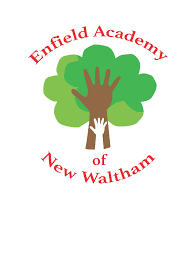 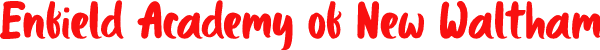 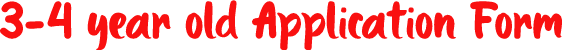 Parent/Carers with Parental Responsibility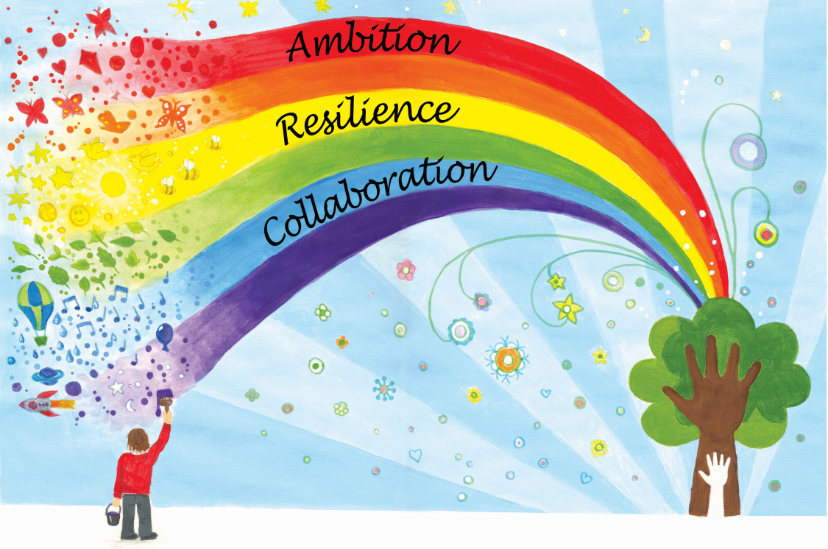 Child’s full name:Date of Birth:Age:Gender:Full Address (including postcode):When would you like your child to join our setting:My child has a 2 Year Old Funding code: (please insert code)My child is entitled to 15 Universal Hour Funding:You can check your eligibility for free childcare at www.childcarechoices.gov.uk. My child has an Extended 30 Hour Funding code: (please insert code).Does your child have any suspected or diagnosed special educational needs? If so, please give details:Full NameRelationship to child:Contact Number:Address:Email Address:Full NameRelationship to child:Contact Number:Address:Email Address:PreferredSessionsBefore School7:45am-8:45amAM Session8:45am-11:45amLunch Session11:45am-12:15pmPM Session12:15pm-3:15pmAfter School3:15pm-5:45pmMondayTuesdayWednesdayThursdayFridayAdditional Information: If you have any other information regarding your child you feel we should be aware of, please make a note here.